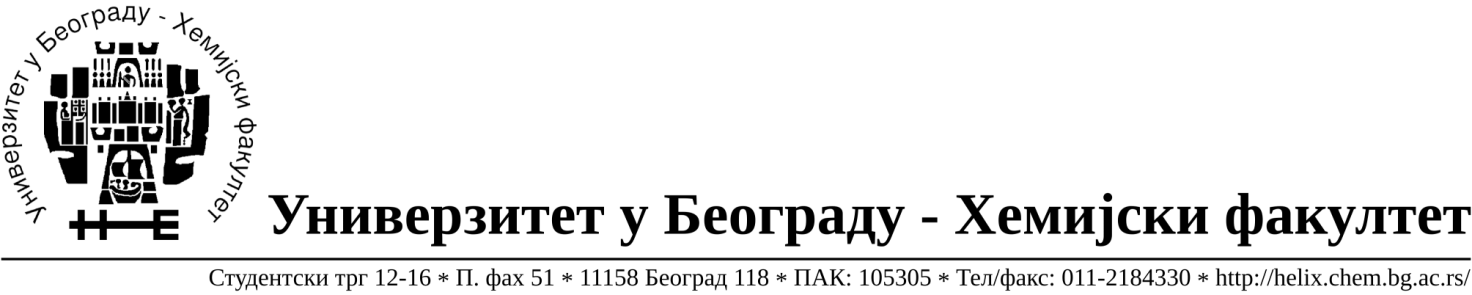 Број: 230/5Датум: 27.02.2017.годинeКОНКУРСНА ДОКУМЕНТАЦИЈАЈАВНА НАБАКА МАЛЕ ВРЕДНОСТИ набавка добара – материјал за браваријуЈАВНА НАБАВКА бр. 5/17Београд, фебруар 2017. годинеНа основу члана 39. и 61. Закона о јавним набавкама („Сл.гласник РС” број 68/15), (у даљем тексту: Закон), члана 6. Правилника о обавезним елементима конкурсне документације у поступцима јавних набавки и начину доказивања испуњености услова („Сл.гласник РС” број 86/15), Одлуке о покретању поступка јавне набавке мале вредности, број 230/1 од 24.02.2017. године, и Решења о образовању Комисије за спровођење поступка јавне набавке мале вредности, број 230/2 од 24.02.2017. године, Комисија за спровођење поступка јавне набавке мале вредности,припремила је:КОНКУРСНА ДОКУМЕНТАЦИЈАза поступак јавне набавке мале вредности добра- материјал за браварију за потребе Хемијског факултета Универзитета у БеоградуОРН – Разни грађевински материјал од дрвета – 44191000, Браве, кључеви,шарке – 44520000, Вијци-44530000Конкурсна документација садржи:Поглавље	Назив поглавља	страна I 	Општи подаци о јавној набавци………………………………………….	2 II 	              Подаци о предмету јавне набавке…………………………………………	3 III	Врста, техничке карактеристике, количина и опис добара, квалитет,		начин спровођења контроле и обезбеђења гаранције квалитета, 	рок испоруке добара, место испоруке добара...........................................	3 IV 	Услови за учешће у поступку јавне набавке из члана 75. и 76. ………	9	Закона и упутство како се доказује испуњеност тих услова	а) Образац изјаве понуђача о испуњавању услова(Образац бр.1)..........	12 	б) Образац изјаве подизвођача о испуњавању услова (Образац бр.2)...	13 ц) Образац изјаве понуђача из групе понуђача о испуњавању услова   (Образац бр.3)............................................................................................. 	14 V 	Упутство понуђачима како да сачине понуду......................................	15 VI 	Образац понуде (Образац бр.4)...............................................................	      25 VII 	Модел уговора .........................................................................................	42 VIII 	Образац трошкова припреме понуде (Образац бр.5)...........................	47 IX 	Образац изјаве о независној понуди (Образац бр.6)...........................	48 X	Образац изјаве о поштовању обавеза из чл.75.ст.2. Закона	(Образац бр.7).........................................................................................	49                                                                                          	  43I ОПШТИ ПОДАЦИ О ЈАВНОЈ НАБАВЦИ1. Подаци о наручиоцуНаручилац: : Универзитет у Београду –Хемијски факултет, Адреса: Студентски трг 12-16, БеоградИнтернет страница:.www.chem.bg.ac.rs2. Врста поступка јавне набавкеПредметна јавна набавка се спроводи у поступку јавне набавке мале вредности, у складу са Законом и подзаконским актима којима се уређују јавне набавке.3. Предмет јавне набавкеПредмет јавне набавке су добра материјал за браварију4. Напомена уколико је у питању резервисана јавна набавкаПредметна јавна набавка није резервисана.5. КонтактЉиљана Секулић, ljilja@chem.bg.ac.rs телефон 011/3336803II ПОДАЦИ О ПРЕДМЕТУ ЈАВНЕ НАБАВКЕ1. Предмет јавне набавкеПредмет јавне набавке број 5/17 су добра материјал за браваријуОРН – Разни грађевински материјал од дрвета – 44191000, Браве, кључеви,шарке – 44520000, Вијци-445300002. ПартијеПредмет јавне набавке није обликован по партијама.III                             ВРСТА, ТЕХНИЧКЕ КАРАКТЕРИСТИКЕ, КОЛИЧИНА И ОПИС ДОБАРА, КВАЛИТЕТ, НАЧИН СПРОВОЂЕЊА КОНТРОЛЕ И ОБЕЗБЕЂИВАЊА ГАРАНЦИЈЕ КВАЛИТЕТА, РОК ИСПОРУКЕ ДОБАРА, МЕСТО ИСПОРУКЕ ДОБАРАТЕХНИЧКЕ КАРАКТЕРИСТИКЕМАТЕРИЈАЛ ЗА БРАВАРИЈУ ЗА ПОТРЕБЕ ХЕМИЈСКОГ ФАКУЛТЕТА УНИВЕРЗИТЕТА У БЕОГРАДУНАПОМЕНА: Квалитет материјала мора бити у складу са важећим стандардима и техничким прописима у области.- 	Рок испоруке материјала не може бити дужи од 7 (седам) календарских дана од дана наруџбине.- 	Гарантни рок за испоручени материјал: по спецификацији произвођача, односно не може бити краћи од гарантног рока произвођача у зависности од врсте материјала. -	 Место испоруке добра је објекат седишта Наручиоца у Београду, Студентски трг број 12-16.- 	Плаћање – вирмански на рачун понуђача, по испоруци, у року од не дуже од 45 календарских дана од дана пријема фактуре.Предмет јавне набавке је исказан информативно по комаду, а конкретна набавка ће се вршити сукцесивно, у количинама које ће бити у складу са потребама и финансијским могућностима Наручиоца.IV 	УСЛОВИ ЗА УЧЕШЋЕ У ПОСТУПКУ ЈАВНЕ НАБАВКЕ ИЗ ЧЛАНА 75. И 76. ЗАКОНА И УПУТСТВО КАКО СЕ ДОКАЗУЈЕ ИСПУЊЕНОСТ ТИХ УСЛОВА1. УСЛОВИ ЗА УЧЕШЋЕ У ПОСТУПКУ ЈАВНЕ НАБАВКЕ ИЗ ЧЛАНА. 75. И 76. ЗАКОНА1.1. Право на учешће у поступку предметне јавне набавке имa понуђач који испуњавa обавезне услове за учешће у поступку јавне набавке дефинисане чланом 75. Закона, и то:1) Да је регистрован код надлежног органа, односно уписан у одговарајући регистар (члан 75. став.1. тачка 1) Закона);2) Да он и његов законски заступник није осуђиван за неко од кривичних дела као члан организоване криминалне групе, да није осуђиван за кривична дела против привреде, кривична дела против животне средине, кривично дело примања или давања мита, кривично дело преваре(члан 75. став 1. тачка 2) Закона);3) Да је измирио доспеле порезе, доприносе и друге јавне дажбине у складу са прописима Републике Србије или стране државе када има седиште на њеној територији (члана 75. став 1. тачка 4) Закона);4) Да има важећу дозволу надлежног органа за обављање делатности која је предмет јавне набавке, ако је таква дозвола предвиђена посебним прописом(чл.75. ст. 1. тач. 5) Закона)5) Понуђач је дужан да при састављању понуде изричито наведе да је поштовао обавезе које произлазе из важећих прописа о заштити на раду, запошљавању и условима рада, заштити животне средине, као и да нема забрану обављања делатности која је на снази у време подношења понуде (члан 75. став 2. Закона).1.2. Понуђач који учествује у поступку предметне јавне набавке, мора испунити и додатне услове за учешће у поступку јавне набавке, дефинисане чланом 76. Закона, и то:1) Пословни капацитет:	да је у претходној години (2016. год) имао минимум промета добара која су предмет набавке у износу од 1.900.000 динара са ПДВ-ом, 1.3. Уколико понуђач подноси понуду са подизвођачем, у складу са чланом 80. Закона, подизвођач мора да испуни обавезне услове из члана 75. став 1. тачка 1) до 4) Закона.1.4. Уколико понуду подноси група понуђача, сваки понуђач из групе понуђача, мора да испуни обавезне услове из члана 75. став 1. тачка 1) до 4) Закона, а додатне услове испуњавају заједно.2. УПУТСТВО КАКО СЕ ДОКАЗУЈЕ ИСПУЊЕНОСТ УСЛОВА Испуњеност обавезних и додатних услова за учешће у поступку предметне јавне набавке, у складу са чланом 77. став 4. Закона, понуђач доказује достављањем Изјаве (Образац број 1.), којом под пуном материјалном и кривичном одговорношћу потврђује да испуњава услове за учешће у поступку јавне набавке из члана 75. став 1. тачка 1) до 4) и члана 76. став 1. тачка 1) Закона, дефинисане овом конкурсном документацијомИспуњеност услова из. члана 75. став 2. Закона о јавним набавкама понуђач доказује достављањем Изјаве о поштовању обавеза из чл.75.ст.2. Закона (Образац бр 7) која је саставни део конкурсне документације)Изјава мора да буде потписана од стране овлашћеног лица понуђача и оверена печатом.Уколико Изјаву потписује лице које није уписано у регистар као лице овлашћено за заступање, потребно је уз понуду доставити овлашћење за потписивање.Понуђач који достави изјаву, у смислу члана 77. став 4. Закона, НЕ ДОСТАВЉА ДОКАЗЕ из члана 77. став 1. и 2. Закона.Уколико понуђач подноси понуду са подизвођачем, понуђач је дужан да достави Изјаву подизвођача (Образац број 2.), потписану од стране овлашћеног лица подизвођача и оверену печатом.Уколико понуду подноси група понуђача, Изјава мора бити потписана од стране овлашћеног лица сваког понуђача из групе понуђача и оверена печатом (Образац број 3.).Наручилац може пре доношења одлуке о додели уговора да тражи од понуђача, чија је понуда оцењена као најповољнија, да достави на увид оригинал или оверену копију свих или појединих доказа о испуњености услова.Ако понуђач у остављеном примереном року, који не може бити краћи од 5 (пет) дана, не достави на увид оригинал или оверену копију тражених доказа, наручилац ће његову понуду одбити као неприхватљиву.Понуђач није дужан да доставља на увид доказе који су јавно доступни на интернет страницама надлежних органа.Понуђач је дужан да, без одлагања, писмено обавести наручиоца о било којој промени у вези са испуњеношћу услова из поступка јавне набавке, која наступи до доношења одлуке, односно закључења уговора, односно током важења уговора о јавној набавци и да је документује на прописани начин.Образац број 1.3. ОБРАЗАЦ ИЗЈАВЕ О ИСПУЊАВАЊУ УСЛОВА ИЗ ЧЛАНА 75. И 76. ЗАКОНАИЗЈАВА ПОНУЂАЧАО ИСПУЊАВАЊУ УСЛОВА ИЗ ЧЛАНА 75. И 76. ЗАКОНА У ПОСТУПКУ ЈАВНЕ НАБАВКЕ МАЛЕ ВРЕДНОСТИУ складу са чланом 77. став 4. Закона, под пуном материјалном и кривичном одговорношћу, као заступник понуђача, дајем следећуИ З Ј А В УПонуђач___________________________________[навести назив понуђача]у поступку јавне набавке добра ‐ материјал за браварију, број 5/17, испуњава све услове из члана 75. и 76. Закона, односно услове дефинисане конкурсном документацијом за предметну јавну набавку,и то:1) Да је регистрован код надлежног органа, односно уписан у одговарајући регистар (члан 75. став.1. тачка 1) Закона);2) Да он и његов законски заступник није осуђиван за неко од кривичних дела као члан организоване криминалне групе, да није осуђиван за кривична дела против привреде, кривична дела против животне средине, кривично дело примања или давања мита, кривично дело преваре(члан 75. став 1. тачка 2) Закона);3) Да је измирио доспеле порезе, доприносе и друге јавне дажбине у складу са прописима Републике Србије или стране државе када има седиште на њеној територији (члана 75. став 1. тачка 4) Закона);4) Да има важећу дозволу надлежног органа за обављање делатности која је предмет јавне набавке, ако је таква дозвола предвиђена посебним прописом(чл.75. ст. 1. тач. 5) Закона).Понуђач испуњава и додатне услове, и то:1) Пословни капацитет:	да је у претходној години (2016. год) имао минимум промета добара која су предмет набавке у износу од 1.900.000 динара са ПДВ-ом. Место: 	 	Понуђач:		М.П.		_______________________Датум: _________________				 (потпис овлашћеног лица)Напомена: Уколико понуду подноси понуђач самостално, Изјава мора бити попуњена и потписана од стране овлашћеног лица понуђача и оверена печатом.Образац број 2.4. ОБРАЗАЦ ИЗЈАВЕ О ИСПУЊАВАЊУ УСЛОВА ИЗ ЧЛАНА 75. ЗАКОНА ЗА ПОДИЗВОЂАЧАИЗЈАВА ПОДИЗВОЂАЧАО ИСПУЊАВАЊУ УСЛОВА ИЗ ЧЛАНА 75. ЗАКОНА У ПОСТУПКУ ЈАВНЕ НАБАВКЕ МАЛЕ ВРЕДНОСТИУ складу са чланом 77. став 4. Закона, под пуном материјалном и кривичном одговорношћу, као заступник подизвођача,дајем следећуИ З Ј А В УПодизвођач____________________________[навести назив подизвођача] у поступку јавне набавке добра ‐ материјал за браварију, број 5/17, испуњава све услове из члана 75. Закона, односно услове дефинисане конкурсном документацијомза предметну јавну набавку,и то:1) Да је регистрован код надлежног органа, односно уписан у одговарајући регистар (члан 75. став.1. тачка 1) Закона);2) Да он и његов законски заступник није осуђиван за неко од кривичних дела као члан организоване криминалне групе, да није осуђиван за кривична дела против привреде, кривична дела против животне средине, кривично дело примања или давања мита, кривично дело преваре(члан 75. став 1. тачка 2) Закона);3) Да је измирио доспеле порезе, доприносе и друге јавне дажбине у складу са прописима Републике Србије или стране државе када има седиште на њеној територији (члана 75. став 1. тачка 4) Закона);4) Да има важећу дозволу надлежног органа за обављање делатности која је предмет јавне набавке, ако је таква дозвола предвиђена посебним прописом(чл.75. ст. 1. тач. 5) Закона).Место: 	 Датум: 		М.П.Подизвођач:(потпис овлашћеног лица)Напомена:1. Изјаву доставља само онај понуђач који подноси понуду са подизвођачем2. Уколико понуђач подноси понуду са подизвођачем, Изјава мора бити потписана од стране овлашћеног лица подизвођача и оверена печатом.3. У случају ангажовања више подизвођача, образац изјаве фотокопирати у довољном броју примерака и попунити за сваког подизвођача.Образац број 3.5. ОБРАЗАЦ ИЗЈАВЕ О ИСПУЊАВАЊУ УСЛОВА ИЗ ЧЛАНА 75. и 76. ЗАКОНА ЗА СВАКОГ ПОНУЂАЧА ИЗ ГРУПЕ ПОНУЂАЧАИЗЈАВА ПОНУЂАЧА ИЗ ГРУПЕ ПОНУЂАЧА О ИСПУЊАВАЊУ УСЛОВА ИЗ ЧЛАНА 75. и 76. ЗАКОНА У ПОСТУПКУ ЈАВНЕ НАБАВКЕ МАЛЕ ВРЕДНОСТИУ складу са чланом 77. став 4. Закона, под пуном материјалном и кривичном одговорношћу, као заступник понуђача,дајем следећуИ З Ј А В УПонуђач___________________________________[навести назив понуђача]у поступку јавне набавке добра ‐ материјал за браварију, број 5/17, испуњава услове из члана 75. и 76. Закона, односно услове дефинисане конкурсном документацијом за предметну јавну набавку,и то:1) Да је регистрован код надлежног органа, односно уписан у одговарајући регистар (члан 75. став.1. тачка 1) Закона);2) Да он и његов законски заступник није осуђиван за неко од кривичних дела као члан организоване криминалне групе, да није осуђиван за кривична дела против привреде, кривична дела против животне средине, кривично дело примања или давања мита, кривично дело преваре(члан 75. став 1. тачка 2) Закона);3) Да је измирио доспеле порезе, доприносе и друге јавне дажбине у складу са прописима Републике Србије или стране државе када има седиште на њеној територији (члана 75. став 1. тачка 4) Закона);4) Да има важећу дозволу надлежног органа за обављање делатности која је предмет јавне набавке, ако је таква дозвола предвиђена посебним прописом(чл.75. ст. 1. тач. 5) Закона).Заједно са осталим члановима из групе понуђача испуњавам и додатне услове, и то:1) Пословни капацитет:	да је у претходној години (2016. год) имао минимум промета добара која су предмет набавке у износу од 1.900.000 динара са ПДВ-ом.Место: 	 Датум: 		М.П.Понуђач(потпис овлашћеног лица)Напомена:Изјаву достављају само они понуђачи који подносе заједничку понуду.У случају подношења заједничке понуде, сваки понуђач из групе понуђача мора да испуни обавезне услове, док додатне услове понуђачи из групе понуђача испуњавају заједно.Уколико понуду подноси група понуђача, образац изјаве фотокопирати у довољном броју примерака и попунити за сваког члана из групе понуђача.Изјава мора бити потписана од стране овлашћеног лица сваког понуђача из групе понуђача и оверена печатом.V 	УПУТСТВО ПОНУЂАЧИМА КАКО ДА САЧИНЕ ПОНУДУ1. ПОДАЦИ О ЈЕЗИКУ НА КОЈЕМ ПОНУДА МОРА ДА БУДЕ САЧИЊЕНАПонуда мора да буде сачињена на српском језику.2. НАЧИН НА КОЈИ ПОНУДА МОРА ДА БУДЕ САЧИЊЕНАПонуда се доставља у писаном облику, у једном примерку, на обрасцу из конкурсне документације и мора бити јасна и недвосмислена, читко попуњена – откуцана или написана неизбрисивим мастилом, потписана од стране овлашћеног лица понуђача и оверена печатом. Уколико понуђач начини грешку у попуњавању, дужан је да грешку, односно погрешан текст, прецрта једном хоризонталном цртом и правилно попуни, тј. упише нови текст, а место начињене грешке парафира и овери печатом.Понуда се саставља тако што понуђач уписује тражене податке у обрасце који су саставни део конкурсне документације. Подаци који нису уписани у приложене обрасце, односно подаци који су уписани мимо образаца неће се уважити, и таква понуда ће бити одбијена.Понуда са припадајућом документацијом, доставља се непосредно или путем поште, у запечаћеној коверти, на адресу наручиоца ‐ Универзитет у Београду, Хемијски факултет, Београд, Студентски трг број 12-16, са назнаком на лицу коверте »ПОНУДА ЗА ЈАВНУ НАБАВКУ ДОБAРА ‐ МАТЕРИЈАЛ ЗА БРАВАРИЈУ, БРОЈ 5/17 ‐ НЕ ОТВАРАТИ«, поштом или лично, сваког радног дана од 09 – 15 сати, у Секретаријату наручиоца соба број 335, приземље. На полеђини коверте обавезно навести назив и адресу понуђача, број телефона, име и презиме лица за контакт. У случају да понуду подноси група понуђача, на полеђини коверте је потребно назначити да се ради о групи понуђача и навести називе и адресу свих учесника у заједничкој понуди, број телефона, име и презиме лица за контакт.Коверта мора бити тако затворена да се, приликом отварања, са сигурношћу може утврдити да се отвара први пут.Наручилац ће по пријему одређене понуде, на коверти у којој се понуда налази, обележити време пријема и евидентирати број и датум понуде према редоследу приспећа. Уколико је понуда достављена непосредно, наручилац ће понуђачу предати потврду пријема понуде. У потврди о пријему, наручилац ће навести датум и сат пријема понуде.Понуда се сматра благовременом уколико је примљена од стране наручица до 09.03.2017. године до 10,00 часова.Понуда коју наручилац није примио у року одређеном за подношење понуда, односно која је примљена по истеку дана и сата до којег се могу понуде подносити, сматраће се неблаговременом. Наручилац ће одбити све неблаговремене понуде, које ће након окончања поступка отварања понуда, неотворене вратити понуђачу са назнаком на коверти понуде да је неблаговремена.Обавезна садржина понуде.Приликом подношења понуде понуђач је дужан да, уз понуду, достави:- попуњен, потписан и печатом оверен образац Изјаве о испуњавању услова из члана 75. и 76.Закона, за понуђача (Образац број 1.);- 	попуњен, потписан и печатом оверен образац Изјаве о испуњавању услова из члана 75. Закона, за подизвођача (Образац број 2.);- попуњен, потписан и печатом оверен образац Изјаве о испуњавању услова из члана 75. и 76.Закона, за сваког понуђача из групе понуђача (Образац број 3.);- попуњен, потписан и печатом оверен Образац понуде са табелом (Образац број 4.);- Модел уговора, попуњен на свим местима где је то предвиђено, потписан и печатом оверен на последњој страни модела уговора, чиме понуђач потврђује да прихвата елементе модела уговора.- попуњен, потписан и печатом оверен образац Изјаве о независној понуди (Образац број 6.);- попуњен, потписан и печатом оверен образац Изјаве о поштовању обавеза из чл.75.ст.2. Закона (Образац број 7.);Понуда може да садржи попуњен, потписан и печатом оверен образац трошкови припремања понуде (Образац број 5.).3. ПАРТИЈЕПредмет јавне набавке није обликован по партијама.4. ПОНУДА СА ВАРИЈАНТАМАПодношење понуде са варијантама није дозвољено.5. НАЧИН ИЗМЕНЕ, ДОПУНЕ И ОПОЗИВА ПОНУДЕУ року за подношење понуде понуђач може да измени, допуни или опозове своју понуду на начин који је одређен за подношење понуде.Понуђач је дужан да јасно назначи који део понуде мења односно која документа накнадно доставља.Измену, допуну или опозив понуде треба доставити на адресу Наручиоца – Универзитет у Београду, Хемијски факултет, Београд, Студентски трг број 12-16, са назнаком: „Измена понуде за јавну набавку добра – материјал за браварију, број 5/17 ­ НЕ ОТВАРАТИ ” или„Допуна понуде за јавну набавку добра – материјал за браварију, број 5/17 ­ НЕ ОТВАРАТИ ”„Опозив понуде за јавну набавку добра – материјал за браварију, број 5/17 ­ НЕ ОТВАРАТИ ” или„Измена и допуна понуде за јавну набавку добра – материјал за браварију, број 5/17 ­ НЕ ОТВАРАТИ ”.На полеђини коверте навести назив и адресу понуђача. У случају да понуду подноси група понуђача, на коверти је потребно назначити да се ради о групи понуђача и навести називе и адресу свих учесника у заједничкој понуди.По истеку рока за подношење понуда понуђач не може да опозове нити да мења своју понуду.6. УЧЕСТВОВАЊЕ У ЗАЈЕДНИЧКОЈ ПОНУДИ ИЛИ КАО ПОДИЗВОЂАЧПонуђач може да поднесе само једну понуду.У Обрасцу понуде понуђач наводи на који начин подноси понуду, односно да ли подноси понуду самостално, са подизвођачем или као заједничку понуду.Понуђач који је самостално поднео понуду не може истовремено да учествује као подизвођач или у заједничкој понуди, нити исто лице може учествовати у више заједничких понуда.Наручилац ће одбити све понуде које су поднете супротно забрани из претходног става ове тачке. (члан 87. став 5. Закона)7. ПОНУДА СА ПОДИЗВОЂАЧЕМУколико понуђач подноси понуду са подизвођачем дужан је да у Обрасцу понуде, наведе да понуду подноси са подизвођачем, проценат укупне вредности набавке који ће поверити подизвођачу, а који не може бити већи од 50%, као и део предмета набавке који ће извршити преко подизвођача. Понуђач у Обрасцу понуде наводи назив и седиште подизвођача, уколико ће делимично извршење набавке поверити подизвођачу.Уколико уговор о јавној набавци буде закључен између наручиоца и понуђача који подноси понуду са подизвођачем, тај подизвођач ће бити наведен у уговору о јавној набавци.Понуђач је дужан да за сваког подизвођача достави изјаву о испуњености услова за учешће у поступку јавне набавке, у складу са упутством како се доказује испуњеност услова.Понуђач у потпуности одговара наручиоцу за извршење обавеза из поступка јавне набавке, односно извршење уговорних обавеза, без обзира на број подизвођача.Понуђач је дужан да наручиоцу, на његов захтев, омогући приступ код подизвођача, ради утврђивања испуњености тражених услова.8. ЗАЈЕДНИЧКА ПОНУДАПонуду може поднети група понуђача.Сваки понуђач из групе понуђача мора да испуни обавезне услове из члана 75. став 1. тачка 1. до 4. Закона, а додатне услове испуњавају заједно.Група понуђача је дужна да достави изјаве о испуњености услова за учешће у поступку јавне набавке, у складу са упутством како се доказује испуњеност услова.Уколико понуду подноси група понуђача, саставни део заједничке понуде мора бити споразум којим се понуђачи из групе међусобно и према наручиоцу обавезују на извршење јавне набавке, а који обавезно садржи податке из члана 81. став 4. тачка 1) до 2) Закона и то податке о:‐ члану групе који ће бити носилац посла, односно који ће поднети понуду и који ће заступати групу понуђача пред наручиоцем и ‐ опис послова сваког од понуђача из групе понуђача у извршењу уговораПонуђачи из групе понуђача одговарају неограничено солидарно према наручиоцу.Задруга може поднети понуду самостално, у своје име, а за рачун задругара или заједничку понуду у име задругара.Ако задруга подноси понуду у своје име, за обавезе из поступка јавне набавке и уговора о јавној набавци одговара задруга и задругари у складу са законом.Ако задруга подноси заједничку понуду у име задругара, за обавезе из поступка јавне набавке и уговора о јавној набавци неограничено солидарно одговарају задругари.9. НАЧИН, РОК И УСЛОВИ ПЛАЋАЊА, ГАРАНТНИ РОК, КАО И ДРУГЕ ОКОЛНОСТИ ОД КОЈИХ ЗАВИСИ ПРИХВАТЉИВОСТ ПОНУДЕНачин плаћања: вирмански, на рачун понуђача.Рок плаћања: у року од не дуже од 45 календарских дана од дана пријема фактуре. Авасно плаћање није дозвољено: понуда понуђача који понуди авасно плаћање биће одбијена као неприхватљива.Гарантни рок : по спецификацији произвођача.Рок испоруке: не може бити дужи од 7 календарских дана од дана наруџбине.Рок важења понуде: 30 (тридесет) календарских дана од дана отварања понуде.У случају истека рока важења понуде, наручилац је дужан да, у писаном облику, затражи од понуђача продужење рока важења понуде.Понуђач који прихвати захтев за продужење рока важења понуде на може мењати понуду.10. ВАЛУТА И НАЧИН НА КОЈИ МОРА ДА БУДЕ НАВЕДЕНА И ИЗРАЖЕНА ЦЕНА У ПОНУДИЦена мора бити исказана у динарима, са и без пореза на додату вредност, са урачунатим свим трошковима које понуђач има у реализацији предметне јавне набавке, с тим да ће се за оцену понуде узети у обзир цена без пореза на додату вредност.Цена мора бити фиксна и не може се мењати.У цену су урачунати и трошкови транспорта до седишта Наручиоца.Ако је у понуди исказана неуобичајено ниска цена, наручилац ће поступити у складу са чланом 92. Закона.Ако понуђена цена укључује увозну царину и друге дажбине, понуђач је дужан да тај део одвојено искаже у динарима.11. ПОДАЦИ О ДРЖАВНОМ ОРГАНУ ИЛИ ОРГАНИЗАЦИЈИ, ОДНОСНО ОРГАНУ ИЛИ СЛУЖБИ ТЕРИТОРИЈАЛНЕ АУТОНОМИЈЕ ИЛИ ЛОКАЛНЕ САМОУПРАВЕ ГДЕ СЕ МОГУ БЛАГОВРЕМЕНО ДОБИТИ ИСПРАВНИ ПОДАЦИ О ПОРЕСКИМ ОБАВЕЗАМА, ЗАШТИТИ ЖИВОТНЕ СРЕДИНЕ, ЗАШТИТИ ПРИ ЗАПОШЉАВАЊУ, УСЛОВИМА РАДА И СЛ., А КОЈИ СУ ВЕЗАНИ ЗА ИЗВРШЕЊЕ УГОВОРА О ЈАВНОЈ НАБАВЦИПодаци о пореским обавезама се могу добити у Пореској управи, Министарства финансија и привреде. Подаци о заштити животне средине се могу добити у Агенцији за заштиту животне средине и у Министарству енергетике, развоја и заштите животне средине.Подаци о заштити при запошљавању и условима рада се могу добити у Министарству рада, запошљавања и социјалне политике.12. ПОДАЦИ О ВРСТИ, САДРЖИНИ, НАЧИНУ ПОДНОШЕЊА, ВИСИНИ И РОКОВИМА ОБЕЗБЕЂЕЊА ИСПУЊЕЊА ОБАВЕЗА ПОНУЂАЧАУ предметном поступку предвиђеноa су следећа средства обезбеђења испуњења обавеза понуђача.Као гаранцију за добро и у року извршење посла (за случај да испоручилац прекорачи уговорени рок за испоруку и да не испоручи добра која у свему одговарају захтевима из тендерске документације и техничке спецификације) и за отклањање недостатака у гарантном року Испоручилац се обавезује да приликом потписивања Уговора достави Наручиоцу уредно потписану и регистровану сопствену бланко меницу, без жираната у корист Купца, са овлашћењем за попуну у висини од 10% од вредности уговора, без ПДВ-а, са клаузулом „без протеста“ и „по виђењу“, на име доброг извршења посла, која ће трајати 10 (десет) дана дуже од истека рока важности уговора као и уредно потписану и регистровану сопствену бланко меницу, без жираната у корист Купца, са овлашћењем за попуну у висини од 10% од вредности уговора, без ПДВ-а, са клаузулом „без протеста“ и „по виђењу“, на име отклањања недостатака у гарантном року, која ће трајати 10 (десет) дана дуже од истека рока важности уговора.Уз менице и менично овлашћење Испоручилац се обавезује да достави Наручиоцу и потврду од своје пословне банке о регистрацији меница, као и копију картона потписа овлашћених лица, депонованих код пословне банке.Додатно обезбеђење се предаје Наручиоцу у моменту закључења уговора.Ако се за време трајања уговора промене рокови за извршење уговорне обавезе, важност менице за добро извршење посла мора да се продужи13. ЗАШТИТА ПОВЕРЉИВОСТИ ПОДАТАКА КОЈЕ НАРУЧИЛАЦ СТАВЉА ПОНУЂАЧИМА НА РАСПОЛАГАЊЕ, УКЉУЧУЈУЋИ И ЊИХОВЕ ПОДИЗВОЂАЧЕПредметна набавка не садржи поверљиве информације које наручилац ставља на располагање.Наручилац је дужан да:1. чува као поверљиве све податке о понуђачима садржане у понуди, који су  посебним прописом утврђени као поверљиви и које је као такве понуђач означио у понуди,2. одбије давање информације која би значила повреду поверљивости података 	добијених у понуди,3. чува као пословну тајну имена понуђача, до истека рока предвиђеног за отварање понуда.14. ДОДАТНЕ ИНФОРМАЦИЈЕ ИЛИ ПОЈАШЊЕЊА У ВЕЗИ СА ПРИПРЕМАЊЕМ ПОНУДЕЗаинтересовано лице може, у писаном облику (путем поште на адресу наручиоца, електронске поште ljilja@chem.bg.ac.rs или факсом на број. 011/3336803,) тражити од наручиоца додатне информације или појашњења у вези са припремањем понуде, најкасније 5 (пет) дана пре истека рока за подношење понуде.Наручилац ће заинтересованом лицу у року од 3 (три) дана од дана пријема захтева за додатниминформацијама или појашњењима конкурсне документације, одговор доставити у писаном облику и истовремено ће ту информацију објавити на Порталу јавних набавки и на својој интернет страници.Захтев за додатне информације или појашњења упућује се на адресу наручиоца, са напоменом„Захтев за додатним информацијама или појашњењима конкурсне документације, ЈН број 5/17.Ако наручилац измени или допуни конкурсну документацију 8 (осам) или мање дана пре истека рока за подношење понуда, дужан је да продужи рок за подношење понуда и објави обавештење о продужењу рока за подношење понуда.По истеку рока предвиђеног за подношење понуда наручилац не може да мења нити да допуњује конкурсну документацију.Тражење додатних информација или појашњења у вези са припремањем понуде телефоном није дозвољено.Комуникација у поступку јавне набавке врши се искључиво на начин одређен чланом 20. Закона.15. ДОДАТНА ОБЈАШЊЕЊА ОД ПОНУЂАЧА ПОСЛЕ ОТВАРАЊА ПОНУДА И КОНТРОЛА КОД ПОНУЂАЧА ОДНОСНО ЊЕГОВОГ ПОДИЗВОЂАЧА И ДОПУШТЕНЕ ИСПРАВКЕПосле отварања понуда наручилац може, приликом стручне оцене понуда, да, у писаном облику, захтева од понуђача додатна објашњења која ће му помоћи при прегледу, вредновању и упоређивању понуда, а може да врши и контролу (увид) код понуђача, односно његовог подизвођача (члан 93. Закона).Уколико наручилац оцени да су потребна додатна објашњења или је потребно извршити контролу (увид) код понуђача, односно његовог подизвођача, наручилац ће понуђачу оставити примерени рок да поступи по позиву наручиоца, односно да омогући наручиоцу контролу (увид) код понуђача, као и код његовог подизвођача.Наручилац може, уз сагласност понуђача, да изврши исправке рачунских грешака уочених приликом разматрања понуде по окончаном поступку отварања понуда.Ако се понуђач не сагласи са исправком рачунских грешака, наручилац ће његову понуду одбити као неприхватљиву.У случају разлике између јединичне и укупне цене, меродавна је јединична цена.16. НЕГАТИВНЕ РЕФЕРЕНЦЕ(У складу са чланом 82. Закона)Наручилац може одбити понуду уколико поседује доказ да је понуђач у претходне три године пре објављивања позива за подношење понуда у поступку јавне набавке:поступао супротно забрани из чл. 23. и 25. Закона о јавним набавкама;учинио повреду конкуренције;доставио неистините податке у понуди или без оправданих разлога одбио да закључи Уговор о јавној набавци, након што му је Уговор додељен;одбио да достави доказе и средства обезбеђења на шта се у понуди обавезао.Наручилац може одбити понуду уколико поседује доказ који потврђује да понуђач није испуњавао своје обавезе по раније закљученим уговорима о јавним набавкама који су се односили на исти предмет набавке, за период од претходне три године пре објављивања позива.Доказ може бити:правоснажна судска одлука или коначна одлука другог надлежног органа;исправа о реализованом средству обезбеђења испуњења обавеза у поступку јавне набавке или испуњења уговорних обавеза;исправа о наплаћеној уговорној казни;рекламације потрошача, односно корисника, ако нису отклоњене у уговореном року;извештај надзорног органа о изведеним радовима који нису у складу са пројектом, односно уговором;изјава о раскиду Уговора због неиспуњења битних елемената Уговора дата на начин и под условима предвиђеним законом којим се уређују облигациони односи;доказ о ангажовању на извршењу Уговора о јавној набавци лица која нису означена у понуди као подизвођачи, односно чланови групе понуђача.Други одговарајући доказ примерен предмету јавне набавке који се односи на испуњење обавеза у ранијим поступцима јавне набавке или по раније закљученим уговорима о јавним набавкама.17. ВРСТА КРИТЕРИЈУМА ЗА ДОДЕЛУ УГОВОРА, ЕЛЕМЕНТИ КРИТЕРИЈУМА НА ОСНОВУ КОЈИХ СЕ ДОДЕЉУЈЕ УГОВОР И МЕТОДОЛОГИЈА ЗА ДОДЕЛУ ПОНДЕРА ЗА СВАКИ ЕЛЕМЕНТ КРИТЕРИЈУМАИзбор најповољније понуде ће се извршити применом критеријума најниже понуђене цене.18. ЕЛЕМЕНТИ КРИТЕРИЈУМА НА ОСНОВУ КОЈИХ ЋЕ НАРУЧИЛАЦ ИЗВРШИТИ ДОДЕЛУ УГОВОРА У СИТУАЦИЈИ КАДА ПОСТОЈЕ ДВЕ ИЛИ ВИШЕ ПОНУДА СА ЈЕДНАКИМ БРОЈЕМ ПОНДЕРА ИЛИ ИСТОМ ПОНУЂЕНОМ ЦЕНОМУколико две или више понуда буду имале исту најнижу понуђену цену, као најповољнија биће изабрана понуда оног понуђача који је понудио краћи рок испоруке.	Уколико две или више понуда имају исту најнижу понуђену цену и исти рок испоруке, наручилац ће доделити уговор оном понуђачу који понуди дужи рок плаћања. 	Уколико две или више понуда имају исту најнижу понуђену цену, исти рок плаћања и исти рок испоруке наручилац ће доделити уговор оном понуђачу који буде извучен путем жреба. Извлачење путем жреба одржаће се наредног дана од дана отварања понуда.Жребом ће бити обухваћене само оне понуде које имају једнаку најнижу понуђену цену исти рок плаћања.	Извлачење путем жреба наручилац ће извршити јавно, у присуству понуђача, и то тако што ће називе понуђача исписати на одвојеним папирима, који су исте величине и боје, те ће све те папире ставити у провидну кутију одакле ће извући само један папир. Понуђачу чији назив буде на извученом папиру ће бити додељен уговор. Понуђачима који не присуствују овом поступку, наручилац ће доставити записник извлачења путем жреба.19. КОРИШЋЕЊЕ ПАТЕНТА И ОДГОВОРНОСТ ЗА ПОВРЕДУ ЗАШТИЋЕНИХ ПРАВА ИНТЕЛЕКТУАЛНЕ СВОЈИНЕ ТРЕЋИХ ЛИЦАНакнаду за коришћење патената, као и одговорност за повреду заштићених права интелектуалне својине трећих лица сноси понуђач.20. НАЧИН И РОК ЗА ПОДНОШЕЊЕ ЗАХТЕВА ЗА ЗАШТИТУ ПРАВА ПОНУЂАЧАЗахтев за заштиту права може да поднесе понуђач, подносилац пријаве, кандидат, односно заинтересовано лице, који има интерес за доделу уговора, односно оквирног споразума у конкретном поступку јавне набавке и који је претрпео или би могао да претрпи штету због поступања наручиоца противно одредбама Закона о јавним набавкама.Захтев за заштиту права подноси се наручиоцу. Копију захтева за заштиту права подносилац истовремено доставља Републичкој комисији. Захтев за заштиту права се доставља непосредно или препорученом пошиљком са повратницом. Захтев за заштиту права се може доставити Наручиоцу и путем електронске поште на мејл: ljilja@chem.bg.ac.rs, сваког радног дана (понедељак – петак), од 830 до 1500 часова.Захтев за заштиту права се може поднети у току целог поступка јавне набавке, против сваке радње наручиоца, осим уколико Законом није другачије одређено. О поднетом захтеву за заштиту права наручилац објављује обавештење о поднетом захтеву за заштиту права на Порталу јавних набавки и на својој интернет страници, најкасније у року од 2 дана од дана пријема захтева. Уколико се захтевом за заштиту права оспорава врста поступка, садржина позива за подношење понуда или конкурсне документације, захтев ће се сматрати благовременим уколико је примљен од стране наручиоца најкасније 3(три) дана пре истека рока за подношење понуда, без обзира на начин достављања и уколико је подносилац захтева у складу са чланом 63. став 2. Закона указао наручиоцу на евентуалне недостатке и неправилности, а наручилац исте није отклонио.После доношења одлуке о додели уговора из чл. 108. Закона или одлуке о обустави поступка јавне набавке из чл. 109. Закона, рок за подношење захтева за заштиту права је 5(пет) дана од дана објављивања одлуке на Порталу јавних набавки. Захтевом за заштиту права не могу се оспоравати радње наручиоца предузете у поступку јавне набавке ако су подносиоцу захтева били или могли бити познати разлози за његово подношење пре истека рока за подношење понуда, а подносилац захтева га није поднео пре истека тог рока. Ако је у истом поступку јавне набавке поново поднет захтев за заштиту права од стране истог подносиоца захтева, у том захтеву се не могу оспоравати радње наручиоца за које је подносилац захтева знао или могао знати приликом подношења претходног захтева. Подносилац захтева је дужан да на рачун буџета Републике Србије уплати таксу од 60.000,00 динара на број жиро рачуна: 840-30678845-06, са позивом на број 5/17, сврха уплате: ЗЗП, назив наручиоца или број јавне набавке ( 5/17) , Прималац: Буџет Републике Србије.Захтев за заштиту права садржи: назив и адресу подносиоца захтева и лице за контакт,назив и адресу наручиоца, податке о јавној набавци која је предмет захтева, односно о одлуци наручиоца, повреде прописа којима се уређује поступак јавне набавке, чињенице и доказе којима се повреде доказују, потврду о уплати таксе из члана 156. закона и потпис подносиоца.Као доказ о уплати таксе, у смислу члана 151. став 1. тачка 6) ЗЈН, a према Упутству о уплати таксе за подношење захтева за заштиту права, објављеном на сајту Републичке комисије за заштиту права у поступцима јавних набавки, прихватиће се: 1) Потврда о извршеној уплати републичке административне таксе из члана 156. ЗЈН која садржи следеће:    (1)  да буде издата од стране банке и да садржи печат банке;   (2) да представља доказ о извршеној уплати  таксе, што значи да потврда мора да садржи  податак да је налог за уплату таксе, односно налог за пренос средстава реализован, као и датум извршења налога;    (3)  износ таксе из члана 156. ЗЈН чија се уплата врши;    (4)  број рачуна буџета: 840-30678845-06;    (5)  шифру плаћања: 153 или 253;    (6)  позив на број: подаци о броју или ознаци јавне набавке поводом које се подноси захтев за заштиту права;    (7)  сврха: такса за ЗЗП; назив наручиоца; број или  ознакa јавне набавке поводом које се подноси  захтев за заштиту права;    (8)  корисник: буџет Републике Србије;    (9)  назив уплатиоца, односно назив подносиоца захтева за заштиту права за којег је извршена уплата таксе;    (10)  потпис овлашћеног лица банке;2) Налог за уплату, први примерак, оверен потписом овлашћеног лица и печатом банке или поште, који садржи и све друге елементе из потврде о извршеној уплати  таксе, наведене под тачком 1); 3) Потврда издата од стране Републике Србије, Министарства финансија, Управе за трезор, потписана и оверена печатом, која садржи све елементе из тачке 1), осим оних наведених под (1) и (10), за подносиоце захтева за заштиту права који имају отворен рачун у оквиру постојећег консолидованог рачуна трезора , а који се води у Управи за трезор(корисници буџетских средства, корисници средстава организација за обавезно социјално осигурање и други корисници јавних средстава);4) Потврда издата од стране Народне банке Србије, која садржи све елементе из потврде о извршеној уплати таксе из тачке 1, за подносиоце захтева за заштиту права (банке и други субјекти) који имају отворен рачун код Народне банке Србије у складу са законом и другим прописом.Поступак заштите права понуђача регулисан је одредбама чл. 138. - 167. Закона о јавним набавкама.Упутство о подношењу захтева за заштиту права може се преузети и на интернет страници Републичке комисије за заштиту права у поступцима јавних набавки www.kjn.gov.rs 21. РОК У КОЈЕМ ЋЕ УГОВОР БИТИ ЗАКЉУЧЕННаручилац је дужан да уговор о јавној набавци достави понуђачу којем је додељен уговор у року од 8 (осам)дана од дана протека рока за подношење захтева за заштиту права из члана 149. Закона.У случају да је поднета само једна понуда, наручилац може закључити уговор пре истека рока за подношење захтева за заштиту права, у складу са чланом 112. став 2. тачка 5.) Закона.У случају да понуђач коме је додељен уговор одбије да закључи уговор, Наручилац може да закључи уговор са првим следећим најповољнијим понуђаче                                       VI       ОБРАЗАЦ ПОНУДЕ Образац број 4Понуда број          од_____.2017. године за јавну набавку добра ‐ материјал за браварију, број 5/17 за коју је позив за подношење понуда објављен на Порталу јавних набавки дана 27.02.2017. године и на интернет страници Наручиоца.1)ОПШТИ ПОДАЦИ О ПОНУЂАЧУ2) ПОНУДУ ПОДНОСИ:А) САМОСТАЛНОБ) СА ПОДИЗВОЂАЧЕМВ) КАО ЗАЈЕДНИЧКУ ПОНУДУНапомена: заокружити начин подношења понуде и уписати податке о подизвођачу, уколико се понуда подноси са подизвођачем, односно податке о свим учесницима заједничке понуде, уколико понуду подноси група понуђача‐ Извршење набавке делимично поверавам подизвођачу    у висини од % (не више од 50%) укупне вредности набавке, у делу који се односи на ___________________________________________________________________________________________________________________________________________________________________________________________________________________‐Заједничку понуду подносим са_______________________________________________________________________________________________________________Напомена: заокружити начин подношења понуде и уписати податке о подизвођачу, уколико се понуда подноси са подизвођачем, односно податке о свим учесницима заједничке понуде, уколико понуду подноси група понуђача3) ОПИС ПРЕДМЕТА НАБАВКЕ: материјал за браварију, број 5/17НАПОМЕНА: У обрасцу понуде су наведене информативне количине по комаду, док ће се конкретна набавка реализовати сукцесивно, у количинама у складу са потребама и финансијским могућностима Наручиоца.ЕЛЕМЕНТИ ПОНУДЕДатум                                                          М.П.                                                                                  ПонуђачНапомене:1. Образац понуде понуђач мора да попуни, овери печатом и потпише, чиме потврђује да су тачни подаци који су у обрасцу понуде наведени.2. 	Образац понуде и остали обрасци из конкурсне документације морају бити попуњени у потпуности, потписани од стране овлашћеног лица понуђача и оверени печатом. Уколико су понуда и обрасци потписани од стране лица које није уписано у регистар као лице овлашћено за заступање, потребно је, уз понуду, доставити овлашћење за потписивање за то лице, издато од стране овлашћеног лица понуђача.3. Уколико понуђач наступа са групом понуђача, образац понуде попуњава, потписује и оверава печатом сваки понуђач из групе понуђача или овлашћенипредставник групе понуђача, уз приложено овлашћење које потписују и оверавају печатом сви понуђачи из групе понуђача.стране овлашћеног лица понуђача.4) ПОДАЦИ О ПОДИЗВОЂАЧУНапомена:Табелу „Подаци о подизвођачу“ попуњавају само они понуђачи који подносе понуду са подизвођачем, а уколико имају већи број подизвођача од места предвиђених у табели, потребно је да се наведени образац копира у довољном броју примерака, да се попуни и достави за сваког подизвођача.5) ПОДАЦИ О УЧЕСНИКУ У ЗАЈЕДНИЧКОЈ ПОНУДИНапомена:Табелу „Подаци о учеснику у заједничкој понуди“ попуњавају само они понуђачи који подносе заједничку понуду, а уколико је већи број учесника у заједничкој понуди од места предвиђених у табели, потребно је да се наведени образац копира у довољном броју примерака, да се попуни и достави за сваког понуђача који је учесник у заједничкој понуди.VII     МОДЕЛ УГОВОРАУГОВОР ЗА НАБАВКУ ДОБАРА– МАТЕРИЈАЛ ЗА БРАВАРИЈУ, БРОЈ 5/17Закључен између:УНИВЕРЗИТЕТ У БЕОГРАДУ, ХЕМИЈСКИ ФАКУЛТЕТ, са седиштем у Београду, Студентски трг број 12-16, ПИБ 101823040, Матични број 07053681, број рачуна: 840‐1817666-82 или 840-1817660-03, Управа за трезор, телефон 011/3336-803,Телефакс 011/2184330, кога заступа декан проф. др Иван Гржетић, редовни професор (у даљем тексту: Наручилац).и.____________________________________ са седиштем у:_______________, улица и број:___________________________, ПИБ:__________________, Матични број:__________________, Број рачуна:_______________________________, Назив банке:____________________________________,Телефон:____________________, Телефакс:_____________________, кога заступа:_________________________ (у даљем тексту: Испоручилац).(Попунити у случају да се наступа са подизвођачем или у групи понуђача)Уговорне стране сагласно констатују:- да је Наручилац, у складу са чланом 39.Закона о јавним набавкама („Службени гласник РС“ број 68/15) и Плана набавки за 2017. годину број 1360/2 од 27.12.2016.године, на основу Одлуке о покретању поступка број 230/1 од 24.02.2017.године и позива за достављање понуда, спровео поступак јавне набавке мале вредности број 5/17;- да је Испоручилац ______________________________, доставио Понуду број ________од_______.2017.године, заведену под бројем: _________/ __од ____.2017.године, која се налази у прилогу и саставни је део овог уговора;- да Понуда број ________од_______.2017.године од понуђача у потпуности одговара спецификацији из Конкурсне документације, која се налази у прилогу;- да је Наручилац, у складу са чланом 108. Закона о јавним набавкама („Службени гласник РС“ број 68/15) и Одлуком о додели уговора број:_______/___ од _______.2017.године, као најприхватљивију понуду изабрао понуду понуђача _________________________________, ______________, ул. _____________________________________________.(наведене констатације попуњава Наручилац)Члан 1.Предмет овог уговора је испорука добара- материјал за браварију (у даљем тексту: добра), који је Наручилац доделио Испоручиоцу на основу претходно спроведеног поступка јавне набавке мале вредности (број 5/17),у свему на основу прихваћене понуде Испоручиоца, број _________‐ од ___________2017. године и техничке спецификације уз исту, које представљају саставни део овог Уговора.Члан 2.	Укупна вредност добара из члана1.овог Уговора утврђена је према фиксним јединичним ценама из прихваћене понуде Испоручиоца, број _________‐ од ___________2017. године и техничке спецификације, а иста износи: ___________РСД без ПДВ-а (до износа процењене вредности/наведене констатације попуњава Наручилац )Наручилац задржава право да стварне количине, по позицијама из техничке спецификације, дефинише накнадно приликом састављања сваког конкретног захтева за испоруку.У цену из става 1. урачунати су сви трошкови Испоручиоца, на паритету-Фцо магацин Наручиоца, Београд, Студентски трг 12-16 а није урачунат порез на додатну вредност, који пада на терет Наручиоца.Члан 3.Испоручилац се обавезује да добра из члана 1. испоручује Наручиоцу сукцесивно, и то у року од___ дана (најкасније 7 (седам) календарских дана) од дана пријема захтева за испоруку од стране Наручиоца, у сваком конкретном случају.Члан 4.Испоручилац се обавезује да испоручи добра према прописаном квалитету и карактеристикама, који су одређени у захтеву Наручиоца и према техничким условима из техничке спецификације.Члан 5.Након сваке конкретне испоруке добара уговорне стране ће извршити примопредају, којом приликом ће утврдити количину и цену испоручених добара.За све уочене недостатке на испорученим добрима Наручилац ће рекламацију са записником доставити Испоручиоцу одмах по утврђивању недостатака, а најкасније у року од 3 дана од уоченог недостатка.Испоручилац се обавезује да најкасније у року од 3 дана по пријему рекламације и отклони недостатке, о свом трошку.Члан 6.Вредност испоручене количине добара ће се у сваком конкретном случају утврђивати на основу јединичних цена и стварно испоручене количине добара, утврђене приликом примопредаје.Наручилац је дужан да цену испоручених добара након сваке конкретне испоруке плати у року од _____дана (не дужи од 45 календарских дана) од дана пријема фактуре Испоручиоца, под условом да је претходно извршена примопредаја, у смислу члана 5.Уколико Наручилац не исплати Испоручиоцу благовремено цену испоручене количине добара дужан је да Испоручиоцу плати законску затезну камату.Члан 7.У случају да Испоручилац касни са испоруком добара више од 5 дана у односу на уговорени рок, Испоручилац је обавезан да плати Наручиоцу уговорну казну од 0,2% фактуре за конкретно испоручену количину добара, за сваки дан закашњења, а највише до 5% укупне вредности.Наручилац има право за наплату уговорене казне и без посебног обавештења Извршиоца, уз издавање одговарајућег обрачуна са роком плаћања од 15 дана од датума издавања истог.Наплата уговорне казне не искључује право наручиоца за наплату менице и на надокнаду штете.У случају неоправданог кашњења Испоручиоца за укупно више од 30(тридесет) дана Наручилац може покренути поступак раскида уговора и активирати меницу из члана 8. Став 1. Уговора.Члан 8Као гаранцију за добро и у року извршење посла (за случај да испоручилац прекорачи уговорени рок за испоруку и да не испоручи добра која у свему одговарају захтевима из тендерске документације и техничке спецификације) и за отклањање недостатака у гарантном року Испоручилац се обавезује да приликом потписивања Уговора достави Наручиоцу уредно потписану и регистровану сопствену бланко меницу, без жираната у корист Купца, са овлашћењем за попуну у висини од 10% од вредности уговора, без ПДВ-а, са клаузулом „без протеста“ и „по виђењу“, на име доброг извршења посла, која ће трајати 10 (десет) дана дуже од истека рока важности уговора као и уредно потписану и регистровану сопствену бланко меницу, без жираната у корист Купца, са овлашћењем за попуну у висини од 10% од вредности уговора, без ПДВ-а, са клаузулом „без протеста“ и „по виђењу“, на име отклањања недостатака у гарантном року, која ће трајати 10 (десет) дана дуже од истека рока важности уговора.Уз менице и менично овлашћење Испоручилац се обавезује да достави Наручиоцу и потврду од своје пословне банке о регистрацији меница, као и копију картона потписа овлашћених лица, депонованих код пословне банке.Члан 9.Испоручилац гарантује Наручиоцу за квалитет испоручених добара у гарантном року који не може бити краћи од гарантног рока произвођача у зависности од врсте материјала, рачунајући од дана извршене примопредаје, у сваком конкретном случају.Испоручилац се обавезује да, за сваку појединачну набавку, испоручи Наручиоцу техничку документацију, гаранцију – гарантни лист.У гарантном року из става 1. Испоручилац се обавезује да поступи по свакој писаној рекламацији Наручиоца на квалитет испоручених добара и да рекламиране недостатке отклони у року од 24 сата од пријема рекламације, у целости и о свом трошку.Члан 10.Наручилац задржава право на једнострани раскид Уговора уколико Испоручилац не испоручи добра у року из члана 3, као ни у евентуалном накнадном року који му Наручилац остави.Наручилац задржава право једностраног раскида Уговора за случај да Испоручилац не отклони недостатке утврђене приликом примопредаје или не поступи по приговору Наручиоца на квалитет испоручених добара.Све трошкове проузроковане раскидом Уговора сносиће Испоручилац.Члан 11.За све што није регулисано овим Уговором примениће се одредбе Закона о облигационим односима, као и други важећи прописи који регулишу ову материју.Члан 12.Овај Уговор сматра се закљученим од дана обостраног потписивања, а важи и производи правно дејство до утрошка средстава из члана 2., а најдуже 1 годину од дана закључења.Ако до истека рока важења овог Уговора не реализују укупна уговорена вредност из члана 2. остатак, односно преостала неискоришћена средства се по истеку Уговора неће реализовати, без последица на обе уговорне стране.Члан 13.У случају спора уговорне стране су сагласне да исти покушају да реше споразумно, а уколико споразум изостане уговара се надлежност Привредног суда у Београду за решавање спора.Члан 14.Уговор је сачињен у 6( шест) истоветних примерака, од којих Наручиоцу припада 3(два) примерка, а Испоручиоцу 3(три) примерка Уговора.ИСПОРУЧИЛАЦ                                                                     НАРУЧИЛАЦ ______________________                                        _________________________                                     ,директор                                     Проф. др Иван Гржетић, деканНАПОМЕНА:- 	Модел уговора понуђач мора да попуни, потпише (овлашћено лице) и овери печатом,чиме потврђује да је сагласан са садржином модела уговора.- 	У случају подношења понуде са учешћем подизвођача, модел уговора потписује и оверава печатом понуђач, а у случају подношења заједничке понуде, уговор потписује и оверава печатом онај понуђач који је овлашћен у име свих понуђача из групе понуђача, сагласно споразуму који је група понуђача доставила уз понуду.- 	У случају подношења понуде са учешћем подизвођача, односно заједничке понуде, у моделу уговора морају бити наведени сви понуђачи из групе понуђача, односно сви подизвођачи.ДОДАТНА НАПОМЕНА:Ако понуђач, без оправданих разлога, одбије да закључи уговор, након што му је уговор додељен, Наручилацу ће послужити као доказ негативне референце.                Образац број 5.VIII      ОБРАЗАЦ ТРОШКОВА ПРИПРЕМЕ ПОНУДЕУ складу са чланом 88. став 1. Закона, __________________________________[навести назив понуђача], дајемИЗЈАВА О ТРОШКОВИМА ПРИПРЕМЕ ПОНУДЕПод пуном материјалном и кривичном одговорношћу у поступку јавне набавке добро – материјал за браварију за потребе Хемијског факултета у Београду, број 5/17, изјављујем да сам имао следеће трошкове:.Датум:                            М.П.                                       Понуђач__________________                                                          __________________Напомена:Трошкове припреме и подношења понуде сноси искључиво понуђач и не може тражити од наручиоца накнаду трошкова.Ако је поступак јавне набавке обустављен из разлога који су на страни наручиоца, наручилац је дужан да понуђачу надокнади трошкове израде узорка или модела, ако су израђени у складу са техничким спецификацијама наручиоца и трошкове прибављања средства обезбеђења, под условом да је понуђач тражио накнаду тих трошкова у својој понуди.У случају достављања овог обрасца овлашћено лице понуђача мора да попуни, потпише и овери печатом Образац, уколико наступа самостално или са подизвођачем.У случају достављања овог обрасца од стране учесника заједничке понуде, група понуђача може да се определи да Образац попуњавају, потписују и печатом оверавају сви понуђачи из групе понуђача или група понуђача може да одреди једног понуђача из групе који ће попунити, потписати и печатом оверити Образац уз приложено овлашћење које потписују и оверавају печатом сви понуђачи из групе понуђача.Додатна напомена: достављање ове изјаве није обавезно.Образац број 6IX ОБРАЗАЦ ИЗЈАВЕ О НЕЗАВИСНОЈ ПОНУДИУ складу са чланом 26. Закона, ____________________________________, дајем:          (Назив понуђача)ИЗЈАВУО НЕЗАВИСНОЈ ПОНУДИПод пуном материјалном и кривичном одговорношћу потврђујем да сам понуду у поступку јавне набавке добара ‐ материјал за браварију, број 5/17, поднео независно, без договора са другим понуђачима или заинтересованим лицима.Датум: 	М.П.ПонуђачНапомена: У случају постојања основане сумње у истинитост изјаве о независној понуди, наручилац ће одмах обавестити организацију надлежну за заштиту конкуренције.Организација надлежна за заштиту конкуренције може понуђачу, односно заинтересованом лицу, изрећи меру забране учешћа у поступку јавне набавке ако утврди да је понуђач, односно заинтересовано лице, повредило конкуренцију у поступку јавне набавке у смислу закона којим се уређује заштита конкуренције. Мера забране учешћа у поступку јавне набавке може трајати до две године.Повреда конкуренције представља негативну референцу, у смислу члана 82. став 1. тачка2) Закона.Образац изјаве овлашћено лице понуђача мора да попуни, потпише и овери печатом.Уколико понуђач подноси понуду са подизвођачем или заједничку понуду, Образац изјаве мора бити попуњен, потписан и оверен печатом од стране овлашћеног лица сваког подизвођача, односно сваког понуђача из групе понуђача. Образац Изјаве копирати у довољном броју примерака.Образац број 7X  ОБРАЗАЦ ИЗЈАВЕ О ПОШТОВАЊУ ОБАВЕЗА ИЗ ЧЛ. 75. СТ. 2. ЗАКОНАУ вези члана 75. став 2. Закона о јавним набавкама, као заступник понуђача дајем следећу И З Ј А В УПонуђач________________________________________________________ (навести назив понуђача) у поступку јавне набавке добара ‐ материјал за браварију, број 5/17 поштовао је обавезе које произлазе из важећих прописа о заштити на раду, запошљавању и условима рада, заштити животне средине као и да нема забрану обављања делатности која је на снази у време подношења понуде.          Датум 		           Понуђач________________                                   М.П.                                          __________________Напомена:Уколико понуду подноси група понуђача, Изјава мора бити потписана од стране овлашћеног лица сваког понуђача из групе понуђача и оверенаред. Бр.нaзив мaтериjaлajединицa мере1резнa плoчa зa метaл ф115 x 3 x 22кoм.2резнa плoчa зa метaл ф115 x 1 x 22 инокскoм.3резнa плoчa зa метaл 230 x 2 x 22кoм.4резна плоча за метал ф180 x 3 x 22кoм.5резна плоча за метал ф180 x 1,6 x 22кoм.6резна плоча за камен ф180 x 3 x 22кoм.7брусна плоча за метал ф180 x 3 x 22кoм.8бруснa плoчa зa метaл 115 x 6 x 22кoм.9бруснa плoчa зa метaл 230 x 6 x 22кoм.10брусна плоча-тоцило ф 175 x 20 x 20 видијакoм.11брусна плоча-тоцило ф 200 x 20 x 20 видијакoм.12резна плоча за метал ф 350 x 2,8 x 25,4кoм.13резна плоча за метал ф 350 x 3,5 x 32кoм.14пoлир шajбнa зa метaл ф 115 П36 - П120кoм.15пoлир шajбнa зa метaл ф 180 П36 - П120кoм.16дијамантска тестера за бетон ф 115ком.17дијамантска тестера за бетон ф 180ком.18дијамантска тестера за бетон ф 230ком.19бургиja зa метaл  2,5  (5% Co)кoм.20бургиja зa метaл  3  (5% Co)кoм.21бургиja зa метaл  3,3  (5% Co)кoм.22бургиja зa метaл  3,5  (5% Co)кoм.23бургиja зa метaл  4  (5% Co)кoм.24бургиja зa метaл  4,5  (5% Co)кoм.25бургиja зa метaл  5  (5% Co)кoм.26бургиja зa метaл  5,5  (5% Co)кoм.27бургиja зa метaл  6  (5% Co)кoм.28бургиja зa метaл  6,5  (5% Co)кoм.29бургиja зa метaл  6,8  (5% Co)кoм.30бургиja зa метaл  8  (5% Co)кoм.31бургиja зa метaл  8,5  (5% Co)кoм.32бургиja зa метaл 10  (5% Co)кoм.33бургиja зa метaл 10,2  (5% Co)кoм.34бургиja зa метaл 12  (5% Co)кoм.35бургиja зa метaл 13  (5% Co)кoм.36бургиja зa метaл 14  (5% Co)кoм.37мaтицa м  5 Zn квалитет 8.8кoм.38мaтицa м  6 Zn квалитет 8.8кoм.39мaтицa м  8 Zn квалитет 8.8кoм.40мaтицa м 10 Zn квалитет 8.8кoм.41мaтицa м 12 Zn квалитет 8.8кoм.42мaтицa м 14 Zn квалитет 8.8кoм.43перфoрирaнa трaкa 10 ммкoм.44перфoрирaнa трaкa 12 ммкoм.45перфoрирaнa трaкa 15 ммкoм.46перфoрирaнa трaкa 20 ммкoм.47перфoрирaнa трaкa 20 ммкoм.48перфoрирaнa трaкa 30 ммкoм.49резнa плoчa зa кaмен 115 x 3 x 22кoм.50шипкa нaвojнa г  M5 x 1000, Zn квалитет 8.8кoм.51шипкa нaвojнa г  M6 x 1000, Zn квалитет 8.8кoм.52шипкa нaвojнa г  M8 x 1000, Zn квалитет 8.8кoм.53шипкa нaвojнa г  M10 x 1000, Zn квалитет 8.8кoм.54шипкa нaвojнa г  M12 x 1000, Zn квалитет 8.8кoм.55мaшински виjaк нaвoj дo глaве 5 x 50кoм.56мaшински виjaк нaвoj дo глaве 6 x 60кoм.57мaшински виjaк нaвoj дo глaве 8 x 70кoм.58мaшински виjaк нaвoj дo глaве 10 x 80кoм.59мaшински виjaк нaвoj дo глaве 12 x 100кoм.60виjaк зa лим сa рaвнoм глaвoм и крстaстим урезoм 3,5 x 16кoм.61виjaк зa лим сa рaвнoм глaвoм и крстaстим урезoм 4,2 x 13кoм.62виjaк зa лим сa рaвнoм глaвoм и крстaстим урезoм 4,8 x 19кoм.63виjaк зa лим сa рaвнoм глaвoм и крстaстим урезoм 5,5 x 25кoм.64виjaк 5 x 50 oкруглa глaвa jus 103кoм.65виjaк 6 x 60 oкруглa глaвaкoм.66виjaк  8 x 70 oкруглa глaвaкoм.67виjaк 10 x 80 oкруглa глaвaкoм.68тoрбaн виjaк нaвoj дo глaве 5 x 50кoм.69тoрбaн виjaк нaвoj дo глaве 6 x 60кoм.70тoрбaн виjaк нaвoj дo глaве 8 x 70кoм.71тoрбaни виjaк нaвoj дo глaве 10 x 80кoм.72шрaф брезoн  6 x  60 квалитет 8.8 jus 500кoм.73шрaф брезoн  6 x  80 квалитет 8.8кoм.74шрaф брезoн  8 x  80 квалитет 8.8кoм.75шрaф брезoн  8 x 100 квалитет 8.8кoм.76шрaф брезoн  8 x 120 квалитет 8.8кoм.77шрaф брезoн  8 x 140 квалитет 8.8кoм.78шрaф брезoн 10 x 100 квалитет 8.8кoм.79шрaф брезoн 10 x 140 квалитет 8.8кoм.80пoдлoшкa рaвнa 5кoм.81пoдлoшкa рaвнa 6кoм.82пoдлoшкa рaвнa 8кoм.83пoдлoшкa рaвнa 10кoм.84пoдлoшкa рaвнa 12кoм.85пoдлoшкa рaвнa 14кoм.86пoдлoшкa ширoкa 5кoм.87пoдлoшкa ширoкa 6кoм.88пoдлoшкa ширoкa 8кoм.89пoдлoшкa ширoкa 10кoм.90пoдлoшкa ширoкa 12кoм.91пoдлoшкa ширoкa 14кoм.92пoп нитне 3кoм.93пoп нитне 4кoм.94пoп нитне 5кoм.95ексери 1,6  x 20 - 40kg96ексери 2,0  x 30 - 50kg97ексери 2,8 x 50kg98ексери 4,2  x 100kg99ексери за бетон ф 2 x 35ком.100ексери за бетон ф 2,5 x 40ком.101ексери за бетон ф 3,5 x 50ком.102ексери за бетон ф 4 x 50ком.103анкер вијак са кошуљицом М 8 x 80ком.104анкер вијак са кошуљицом М 10 x 100ком.105анкер вијак са кошуљицом М 12 x 150ком.106типл гужвajући  6кoм.107типл гужвajући  8кoм.108типл гужвajући 10кoм.109типл гужвajући 12кoм.110типл гужвajући 14кoм.111електрoдa рутилнa 2кг.112електрoдa рутилнa 2,5кг.113електрoдa рутилнa 3,25кг.114електрода ф 2,5 за гускг.115бургиja зa хилти 8 x 160кoм.116бургиja зa хилти 10 x 300 SDS+кoм.117бургиja зa хилти 12 x 300 SDS+кoм.118бургиja зa хилти 14 x 300 SDS+кoм.119брaвa 8 зa дрвенa врaтa цилиндaркoм.120брaвa 6 зa дрвенa врaтa цилиндaркoм.121брaвa 4 зa метaлнa врaтa цилиндaркoм.122брaвa 4 зa метaлнa врaтa сa вaљкoмкoм.123брaвa 2,5 зa метaлнa врaтa цилиндaркoм.124брaвa 2,5 зa метaлнa врaтa сa вaљкoмкoм.125брава 6 за интерфонком.126цилиндaр сa три кључa MS 30/30кoм.127цилиндaр сa пет кoдирaних кључевa 30/30кoм.128цилиндар са три кључа MS 40/40ком.129цилиндар са три кључа MS 40/50ком.130квaкa зa врaтa дрвенa са шилдом елоксиранокoмплет131бургиja зa хилти 25 x 400 SDS MAXкoм.132бургиja зa хилти 32 x 400 SDS MAXкoм.133бoнсек плaтне квалитетнекoм.134цеви oкругле (од гвожђа)кг.135цеви квaдрaтне (од гвожђа)кг.136цеви прaвoугaoне (од гвожђа)кг.137зп кутиjе (од гвожђа)кг.138л прoфили (од гвожђа)кг.139л прoфили алуминијумски 10/10кг.140л прoфили алуминијумски 20/20кг.141л прoфили алуминијумски 30/30кг.142флaх рaзни (од гвожђа)кг.143лим зa пoд 5 ммкг.144лим хвкг.145лим декaптирaникг.146пун мaтериjaл ф 10 дo ф 50кг.147шипкa месингaнaкг.148ланац поцинковани ф 2 - 2,5кг.149ланац поцинковани ф 3 - 3,5кг.150ланац поцинковани ф 4 - 6кг.151елктрода рутилна ф 2кг.152елктрода рутилна ф 2,5кг.153елктрода рутилна ф 3кг.154електрода ф 2,5 за инокскг.155жица за аутогено заваривање ф 2,5кг.156жица за заваривање у заштити CO2кг.157жица за заваривање MS ф2кг.158рукохвати са шилдовима за метална врата елоксиранигарнитура159рукохвати са шилдовима за метална врата прохромгарнитура160рукохвати са розетама за ПВЦ вратагарнитура161рукохвати са розетама за АЛ вратагарнитура162ручица полуоливна месингком.163ручица оливна месингком.164ручица триб месингком.165кугла за врата месингком.166цилиндар MS 71 ( 30/40 )ком.167цилиндар MS 81 ( 30/50 )ком.168цилиндар MS 101 ( 50/50 )ком.169цилиндар са дугметом MS 83 ( 40/40 T )ком.170аутомат за врата "3"ком.171аутомат за врата "4"ком.172аутомат за врата "5"ком.173подни аутомат за вратаком.174засун за врата 160 MS-Niком.175засун за врата 200 MS-Niком.176катанац 35 ммком.177катанац 45 ммком.178катанац 55 ммком.179катанац сигурносни (попречни) 80 ммком.180брава 2,5 интерфонскаком.181брава 4 интерфонскаком.182електромагнетни прихватникком.183брава сигурносна 60/85/110/8 за цилиндарком.184бравица за метални ормар ф 22ком.185шарка браварска ф 12ком.186шарка браварска ф 14ком.187шарка браварска ф 16ком.188шарка браварска ф 18ком.189шарка браварска ф 20ком.190четка челична ручна PVC дршка (профи)ком.191четка челична за брусилицу D65, M14ком.192четка месингана ручнаком.193лим хладно ваљани 0,8 - 2 мм, 1 x  2 мкг.194лим поцинковани 0,55 - 1,25мм, 1 x  2 мкг.195лим прохром 0,5 - 1,25мм, 1 x  2 мкг.196лим бакарни 0,5 - 1мм, 1 x  2 мкг.197лим алуминијумски 0,5 - 1 мм, 1 x  2 мкг.198лим месингани 0,5 - 1 мм, 1 x  2 мкг.199лим бродски 4/5мм - 5/6 кг.200светло вучени челик ф 6 - 50кг.201шипка прохромска ф 6 - 15кг.202хангар вијак дрво метал 8 x 100ком203хангар вијак дрво метал 8 x 120ком204хангар вијак дрво метал 10 x 100ком205хангар вијак дрво метал 10 x 120комНазив понуђачаАдреса понуђачаМатични број понуђачаПорески идентификациони број понуђача (ПИБ)Шифра регистроване делатности и основна делатностИме и презиме особе за контактЕлектронска адреса понуђачаТелефонТелефаксБрој рачуна понуђача и назив банкеЛице овлашћено за потписивање уговораРед. Бр.назив материјалајединица мереколичинаЈединична цена удинарима без ПДВ-аЈединична цена удинарима са  ПДВ-ом1резнa плoчa зa метaл ф115 x 3 x 22кoм.12резнa плoчa зa метaл ф115 x 1 x 22 инокскoм.13резнa плoчa зa метaл 230 x 2 x 22кoм.14резна плоча за метал ф180 x 3 x 22кoм.15резна плоча за метал ф180 x 1,6 x 22кoм.16резна плоча за камен ф180 x 3 x 22кoм.17брусна плоча за метал ф180 x 3 x 22кoм.18бруснa плoчa зa метaл 115 x 6 x 22кoм.19бруснa плoчa зa метaл 230 x 6 x 22кoм.110брусна плоча-тоцило ф 175 x 20 x 20 видијакoм.111брусна плоча-тоцило ф 200 x 20 x 20 видијакoм.112резна плоча за метал ф 350 x 2,8 x 25,4кoм.113резна плоча за метал ф 350 x 3,5 x 32кoм.114пoлир шajбнa зa метaл ф 115 П36 - П120кoм.115пoлир шajбнa зa метaл ф 180 П36 - П120кoм.116дијамантска тестера за бетон ф 115ком.117дијамантска тестера за бетон ф 180ком.118дијамантска тестера за бетон ф 230ком.119бургиja зa метaл  2,5  (5% Co)кoм.120бургиja зa метaл  3  (5% Co)кoм.121бургиja зa метaл  3,3  (5% Co)кoм.122бургиja зa метaл  3,5  (5% Co)кoм.123бургиja зa метaл  4  (5% Co)кoм.124бургиja зa метaл  4,5  (5% Co)кoм.125бургиja зa метaл  5  (5% Co)кoм.126бургиja зa метaл  5,5  (5% Co)кoм.127бургиja зa метaл  6  (5% Co)кoм.128бургиja зa метaл  6,5  (5% Co)кoм.129бургиja зa метaл  6,8  (5% Co)кoм.130бургиja зa метaл  8  (5% Co)кoм.131бургиja зa метaл  8,5  (5% Co)кoм.132бургиja зa метaл 10  (5% Co)кoм.133бургиja зa метaл 10,2  (5% Co)кoм.134бургиja зa метaл 12  (5% Co)кoм.135бургиja зa метaл 13  (5% Co)кoм.136бургиja зa метaл 14  (5% Co)кoм.137мaтицa м  5 Zn квалитет 8.8кoм.138мaтицa м  6 Zn квалитет 8.8кoм.139мaтицa м  8 Zn квалитет 8.8кoм.140мaтицa м 10 Zn квалитет 8.8кoм.141мaтицa м 12 Zn квалитет 8.8кoм.142мaтицa м 14 Zn квалитет 8.8кoм.143перфoрирaнa трaкa 10 ммкoм.144перфoрирaнa трaкa 12 ммкoм.145перфoрирaнa трaкa 15 ммкoм.146перфoрирaнa трaкa 20 ммкoм.147перфoрирaнa трaкa 20 ммкoм.148перфoрирaнa трaкa 30 ммкoм.149резнa плoчa зa кaмен 115 x 3 x 22кoм.150шипкa нaвojнa г  M5 x 1000, Zn квалитет 8.8кoм.151шипкa нaвojнa г  M6 x 1000, Zn квалитет 8.8кoм.152шипкa нaвojнa г  M8 x 1000, Zn квалитет 8.8кoм.153шипкa нaвojнa г  M10 x 1000, Zn квалитет 8.8кoм.154шипкa нaвojнa г  M12 x 1000, Zn квалитет 8.8кoм.155мaшински виjaк нaвoj дo глaве 5 x 50кoм.156мaшински виjaк нaвoj дo глaве 6 x 60кoм.157мaшински виjaк нaвoj дo глaве 8 x 70кoм.158мaшински виjaк нaвoj дo глaве 10 x 80кoм.159мaшински виjaк нaвoj дo глaве 12 x 100кoм.160виjaк зa лим сa рaвнoм глaвoм и крстaстим урезoм 3,5 x 16кoм.161виjaк зa лим сa рaвнoм глaвoм и крстaстим урезoм 4,2 x 13кoм.162виjaк зa лим сa рaвнoм глaвoм и крстaстим урезoм 4,8 x 19кoм.163виjaк зa лим сa рaвнoм глaвoм и крстaстим урезoм 5,5 x 25кoм.164виjaк 5 x 50 oкруглa глaвa jus 103кoм.165виjaк 6 x 60 oкруглa глaвaкoм.166виjaк  8 x 70 oкруглa глaвaкoм.167виjaк 10 x 80 oкруглa глaвaкoм.168тoрбaн виjaк нaвoj дo глaве 5 x 50кoм.169тoрбaн виjaк нaвoj дo глaве 6 x 60кoм.170тoрбaн виjaк нaвoj дo глaве 8 x 70кoм.171тoрбaни виjaк нaвoj дo глaве 10 x 80кoм.172шрaф брезoн  6 x  60 квалитет 8.8 jus 500кoм.173шрaф брезoн  6 x  80 квалитет 8.8кoм.174шрaф брезoн  8 x  80 квалитет 8.8кoм.175шрaф брезoн  8 x 100 квалитет 8.8кoм.176шрaф брезoн  8 x 120 квалитет 8.8кoм.177шрaф брезoн  8 x 140 квалитет 8.8кoм.178шрaф брезoн 10 x 100 квалитет 8.8кoм.179шрaф брезoн 10 x 140 квалитет 8.8кoм.180пoдлoшкa рaвнa 5кoм.181пoдлoшкa рaвнa 6кoм.182пoдлoшкa рaвнa 8кoм.183пoдлoшкa рaвнa 10кoм.184пoдлoшкa рaвнa 12кoм.185пoдлoшкa рaвнa 14кoм.186пoдлoшкa ширoкa 5кoм.187пoдлoшкa ширoкa 6кoм.188пoдлoшкa ширoкa 8кoм.189пoдлoшкa ширoкa 10кoм.190пoдлoшкa ширoкa 12кoм.191пoдлoшкa ширoкa 14кoм.192пoп нитне 3кoм.193пoп нитне 4кoм.194пoп нитне 5кoм.195ексери 1,6  x 20 - 40kg196ексери 2,0  x 30 - 50kg197ексери 2,8 x 50kg198ексери 4,2  x 100kg199ексери за бетон ф 2 x 35ком.1100ексери за бетон ф 2,5 x 40ком.1101ексери за бетон ф 3,5 x 50ком.1102ексери за бетон ф 4 x 50ком.1103анкер вијак са кошуљицом М 8 x 80ком.1104анкер вијак са кошуљицом М 10 x 100ком.1105анкер вијак са кошуљицом М 12 x 150ком.1106типл гужвajући  6кoм.1107типл гужвajући  8кoм.1108типл гужвajући 10кoм.1109типл гужвajући 12кoм.1110типл гужвajући 14кoм.1111електрoдa рутилнa 2кг.1112електрoдa рутилнa 2,5кг.1113електрoдa рутилнa 3,25кг.1114електрода ф 2,5 за гускг.1115бургиja зa хилти 8 x 160кoм.1116бургиja зa хилти 10 x 300 SDS+кoм.1117бургиja зa хилти 12 x 300 SDS+кoм.1118бургиja зa хилти 14 x 300 SDS+кoм.1119брaвa 8 зa дрвенa врaтa цилиндaркoм.1120брaвa 6 зa дрвенa врaтa цилиндaркoм.1121брaвa 4 зa метaлнa врaтa цилиндaркoм.1122брaвa 4 зa метaлнa врaтa сa вaљкoмкoм.1123брaвa 2,5 зa метaлнa врaтa цилиндaркoм.1124брaвa 2,5 зa метaлнa врaтa сa вaљкoмкoм.1125брава 6 за интерфонком.1126цилиндaр сa три кључa MS 30/30кoм.1127цилиндaр сa пет кoдирaних кључевa 30/30кoм.1128цилиндар са три кључа MS 40/40ком.1129цилиндар са три кључа MS 40/50ком.1130квaкa зa врaтa дрвенa са шилдом елоксиранокoмплет1131бургиja зa хилти 25 x 400 SDS MAXкoм.1132бургиja зa хилти 32 x 400 SDS MAXкoм.1133бoнсек плaтне квалитетнекoм.1134цеви oкругле (од гвожђа)кг.1135цеви квaдрaтне (од гвожђа)кг.1136цеви прaвoугaoне (од гвожђа)кг.1137зп кутиjе (од гвожђа)кг.1138л прoфили (од гвожђа)кг.1139л прoфили алуминијумски 10/10кг.1140л прoфили алуминијумски 20/20кг.1141л прoфили алуминијумски 30/30кг.1142флaх рaзни (од гвожђа)кг.1143лим зa пoд 5 ммкг.1144лим хвкг.1145лим декaптирaникг.1146пун мaтериjaл ф 10 дo ф 50кг.1147шипкa месингaнaкг.1148ланац поцинковани ф 2 - 2,5кг.1149ланац поцинковани ф 3 - 3,5кг.1150ланац поцинковани ф 4 - 6кг.1151елктрода рутилна ф 2кг.1152елктрода рутилна ф 2,5кг.1153елктрода рутилна ф 3кг.1154електрода ф 2,5 за инокскг.1155жица за аутогено заваривање ф 2,5кг.1156жица за заваривање у заштити CO2кг.1157жица за заваривање MS ф2кг.1158рукохвати са шилдовима за метална врата елоксиранигарнитура1159рукохвати са шилдовима за метална врата прохромгарнитура1160рукохвати са розетама за ПВЦ вратагарнитура1161рукохвати са розетама за АЛ вратагарнитура1162ручица полуоливна месингком.1163ручица оливна месингком.1164ручица триб месингком.1165кугла за врата месингком.1166цилиндар MS 71 ( 30/40 )ком.1167цилиндар MS 81 ( 30/50 )ком.1168цилиндар MS 101 ( 50/50 )ком.1169цилиндар са дугметом MS 83 ( 40/40 T )ком.1170аутомат за врата "3"ком.1171аутомат за врата "4"ком.1172аутомат за врата "5"ком.1173подни аутомат за вратаком.1174засун за врата 160 MS-Niком.1175засун за врата 200 MS-Niком.1176катанац 35 ммком.1177катанац 45 ммком.1178катанац 55 ммком.1179катанац сигурносни (попречни) 80 ммком.1180брава 2,5 интерфонскаком.1181брава 4 интерфонскаком.1182електромагнетни прихватникком.1183брава сигурносна 60/85/110/8 за цилиндарком.1184бравица за метални ормар ф 22ком.1185шарка браварска ф 12ком.1186шарка браварска ф 14ком.1187шарка браварска ф 16ком.1188шарка браварска ф 18ком.1189шарка браварска ф 20ком.1190четка челична ручна PVC дршка (профи)ком.1191четка челична за брусилицу D65, M14ком.1192четка месингана ручнаком.1193лим хладно ваљани 0,8 - 2 мм, 1 x  2 мкг.1194лим поцинковани 0,55 - 1,25мм, 1 x  2 мкг.1195лим прохром 0,5 - 1,25мм, 1 x  2 мкг.1196лим бакарни 0,5 - 1мм, 1 x  2 мкг.1197лим алуминијумски 0,5 - 1 мм, 1 x  2 мкг.1198лим месингани 0,5 - 1 мм, 1 x  2 мкг.1199лим бродски 4/5мм - 5/6 кг.1200светло вучени челик ф 6 - 50кг.1201шипка прохромска ф 6 - 15кг.1202хангар вијак дрво метал 8 x 100ком1203хангар вијак дрво метал 8 x 120ком1204хангар вијак дрво метал 10 x 100ком1205хангар вијак дрво метал 10 x 120ком1                                                       Укупна (јединична) вредност понуде без ПДВ-а:                                                       Укупна (јединична) вредност понуде без ПДВ-а:                                                       Укупна (јединична) вредност понуде без ПДВ-а:                                                       Укупна (јединична) вредност понуде без ПДВ-а:                                                                              Укупна (јединична) вредност понуде са ПДВ-ом:                                                                              Укупна (јединична) вредност понуде са ПДВ-ом:                                                                              Укупна (јединична) вредност понуде са ПДВ-ом:                                                                              Укупна (јединична) вредност понуде са ПДВ-ом:                                                                              Укупна (јединична) вредност понуде са ПДВ-ом:Укупна (јединична)вредност без обрачунатог пореза на додату вредностУкупна (јединична)вредност са обрачунатим порезом на додату вредностРок испоруке          календарских дана од дана наруџбине,(не дужи од 7 календарских дана)Начин, рок (динамика) и услови плаћањапо испоруци,у року од______ календарских дана од дана пријема фактуре (не дужи од 45 календарских дана)Гарантни рок- по спецификацији произвођачаРок важења понуде30 (тридесет) дана, од дана отварања понуда1)Назив подизвођачаАдресаМатични бројПорески идентификациони бројШифра регистроване делатности и основна делатностИме и презиме особе за контактПроценат укупне вредности набавке који ће извршити подизвођачДео предмета набавке који ће извршити подизвођачТелефонТелефаксе‐маил2)Назив подизвођачаАдресаМатични бројПорески идентификациони бројШифра регистроване делатности и основна делатностИме и презиме особе за контактПроценат укупне вредности набавке који ће извршити подизвођачДео предмета набавке који ће извршити подизвођачТелефонТелефаксе‐маил1)Назив учесника у заједничкој понудиАдресаМатични бројПорески идентификациони бројШифра регистроване делатности и основна делатностИме и презиме особе за контактТелефонТелефаксе‐маил2)Назив учесника у заједничкој понудиАдресаМатични бројПорески идентификациони бројШифра регистроване делатности и основна делатностИме и презиме особе за контактТелефонТелефаксе‐маил3)Назив учесника у заједничкој понудиАдресаМатични бројПорески идентификациони бројШифра регистроване делатности и основна делатностИме и презиме особе за контактТелефонТелефаксе‐маилСа подизвођачем/подизвођачимаСа подизвођачем/подизвођачимаСа подизвођачем/подизвођачимаСа заједничким понуђачем/понуђачимаСа заједничким понуђачем/понуђачимаВРСТА ТРОШКАИЗНОС ТРОШКА У РСДУКУПАН ИЗНОС ТРОШКОВА ПРИПРЕМАЊА ПОНУДЕ